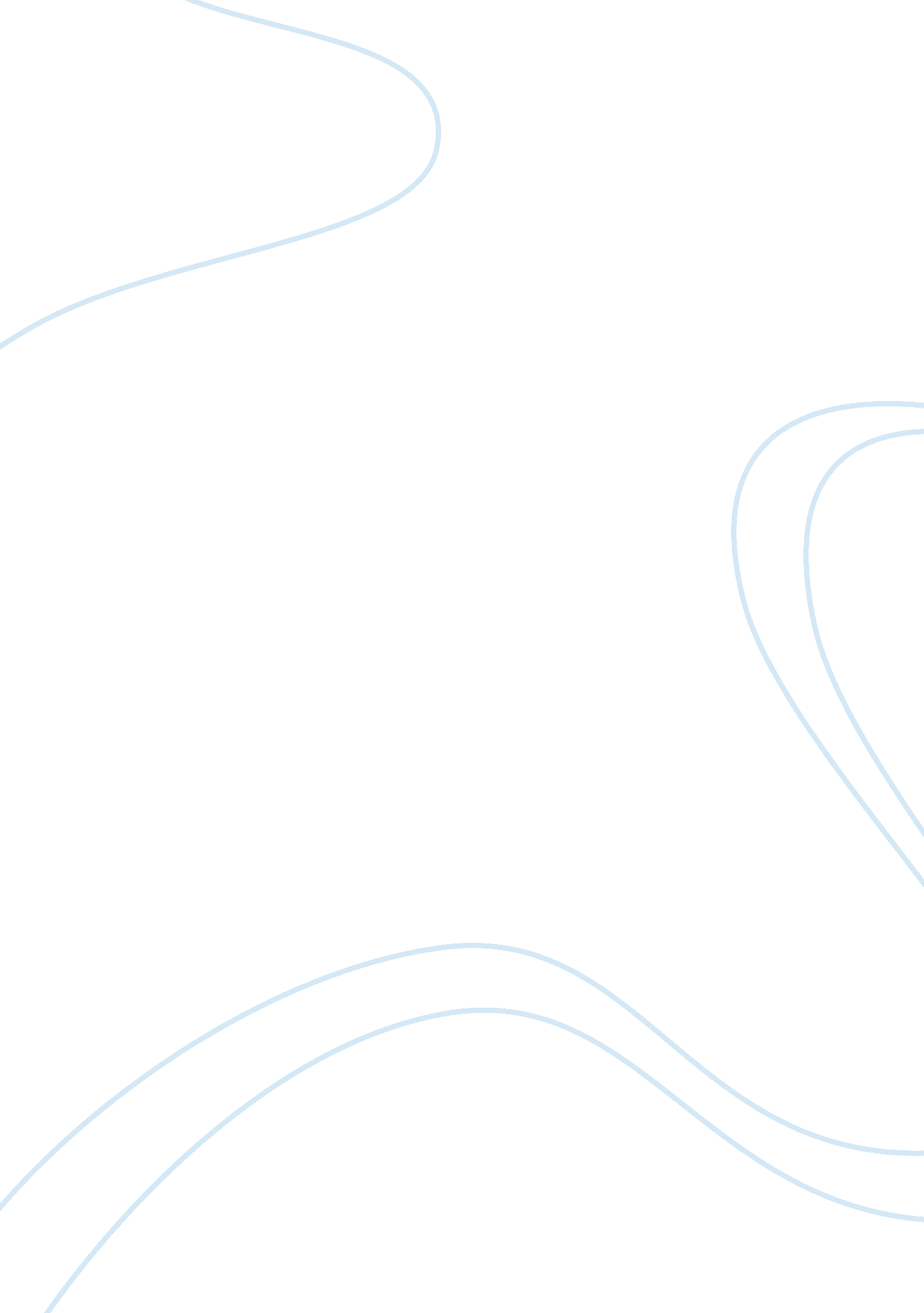 Absence of mother in child-rearingLiterature, British Literature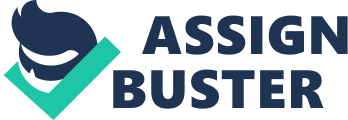 All through writing, there are a wide range of sorts of mother. There is the minding mother: the person who thinks about, ensures and directs her kid. At that point there is the careless mother: the person who does nothing to help her youngster, who just gets things done for her very own advantage. Despite what sort of mother a kid has, in any event there is a mother. There is a maternal figure whom the tyke will turn upward to for direction and support. In any case, are the kids bound for calamity if there is no mother present in the work? What happens when the mother-tyke relationship is absent? In William Shakespeare’s plays, the moms of a portion of the real characters are missing; they are only here and there referenced and here and there isn’t even any passing reference to them. Shakespeare has forgotten the maternal figure in a considerable lot of his plays including King Learand Taming of the Shrew. His missing mother in King Lear has been the subject of many papers including Coppelia Kahn’s exposition “ The Absent Mother in King Lear” and Myra Glaser Schutz’s article “ The Great Unwritten Story: Mothers and Daughters in Shakespeare.” King Lear, Taming of the Shrew. The lives of a considerable lot of alternate characters, not simply the children’s, are seriously influenced on account of the missing mother. In King Lear, the mother of Cordelia, Goneril and Regan is feeling the loss of, this implies Lear needed to bring up his little girls alone and with the assistance of workers. Regardless of her childhood without a mother, his most youthful little girl, Cordelia, has grown up to be a fair and adoring lady. The other two little girls, then again, have grown up to cheat and eager for power. Maybe with a mother in the image, the two more seasoned girls would have turned out in an unexpected way. Coppelia Khan notes, “ both genders start to build up a feeling of self in connection to a mother-lady. However, a young lady’s feeling of femaleness emerges through her childish association with the mother. Since a mother was not there to demonstrate to her girls generally accepted methods to act and carry on like ladies, they had minimal decision however to emulate men’s example. Be that as it may, by what method can three ladies be brought up in a similar circumstance and turn out so in an unexpected way? One conceivable response to this inquiry is on the grounds that Cordelia is Lear’s most loved little girl. Lear’s inclination towards Cordelia is presumably what prompts Regan and Goneril’s character blemishes. Myra Glazer Schotz states, “ concentrating on the ‘ manly problem of sovereignty and parenthood,’ the Lear world presents us with little girls however predicates itself on the nonappearance of their mom, the nonattendance of a Queen, the nonattendance of a ladylike guideline to go about as emblematic and mental balance to male specialist” (Davidson 47). In spite of the fact that the Kent and the Fool are there to check Lear’s power, they don’t as much impact his better half would. Kent prompts against Cordelia’s expulsion yet is then himself expelled. Lear’s better half, the mother of his little girls, is most likely the special case who could have kept Cordelia’s expulsion. In King Lear a mother is referenced twice, the multiple times in a negative way. A reference in Act II, scene iv, when Lear says, “ O! how this mother swells up toward my heart.” The word ‘ mother’ in this announcement alludes to an ailment that felt like a kid in a mother’s belly. It is additionally similar to the suffocation of the mother (Muir 85). Mother is identified with the belly, the alleged seat of delirium. Another reference to a mother is made when Lear is chatting with Regan. He says, “ I think you are [my child]; I recognize what reason I need to think so: if thou shouldst not be happy, I would separate from me from thy mother’s tomb, sepulchered an adultress” (King Lear. II. iv. 136-139). Lear is disclosing to her that he realizes she is his genuine little girl and since he has given her his kingdom she should treat him better. As per Lear, the mother can without much of a stretch be rebuked for the negative way her girls, Regan and Goneril, have turned out. The occasions that happen because of Cordelia’s expulsion at the outset may have been maintained a strategic distance from. A mother may have possessed the capacity to reveal to Lear that he is being silly and ought not be so rushed to repudiate his most loved little girl. A maternal figure in this play may have made it feasible for Cordelia to take control of her dad’s position of royalty at the proper time, sparing numerous lives. A mother may have likewise spared each of the three of her girls from being executed toward the finish of the play. In spite of the fact that Goneril and Regan are both tricky youngsters who misuse their capacity, a mother could have kept them from causing their own deaths and the pointless passings of Lear, Gloucester and numerous others. Be that as it may, on the grounds that there is no mother, the occasions that occur will undoubtedly occur. This isn’t William Shakespeare’s solitary play in which the absence of a mother figure prompts ominous circumstances. The Taming of the Shrew is another of Shakespeare’s plays that comes up short on a mother. The mother of Katherina and Bianca isn’t referenced in the play. Their dad, Baptista Minola, like the dads in both King Lear and Much Ado About Nothing, brings up the two little girls. Since there is just a single parent, there exists a battle for his friendship. A mother makes the harmony between the dad and the youngsters. Notwithstanding, in light of the fact that there is no mother in the play, the two little girls are looking for their dad’s fondness, and it creates the impression that Katherina feels that her dad demonstrates bias toward her sister, Bianca. At the point when Baptista goes into the room and separates the battle among Katherina and Bianca, Katherina inquires: She says she will wind up an old cleaning specialist moving at her sister’s wedding. This entry appears to infer that her dad’s adoration may not appear to fulfill Katherina. Maybe she sees the maternal friendship that is absent from her life. It creates the impression that she supposes she will wind up alone and just a mother can enable her to conquer her worry (Thompson 81). Despite the fact that there isn’t any proof of a mother in this play neither Katherina nor Bianca will endure. Their dad is resolved to see them both cheerfully wedded. His explanation that Bianca can’t wed until Katherina does demonstrates that he does in fact cherish them similarly. On the off chance that Bianca as the more youthful and evidently better sister gets hitched first, Katherina will unavoidably turn into an old house keeper. She will never get hitched and in the long run she will kick the bucket alone. He sees that Bianca is getting all the engagement propositions however that there are no imminent spouses for Katherina. Her severe demeanor is like Regan and Goneril’s in King Lear; it creates the impression that they all have a negative frame of mind in light of the fact that their dad indicate more friendship towards their sisters. Katherina’s cruelty is the thing that shields her from getting propositions to be engaged. Her recognition that her dad favors her sister lights her displeasure towards men. Maybe if her mom was there to comfort her, she may have felt somewhat better. Any maternal figure’s love in this play would have changed her negative frame of mind. The vast majority of the characters in the play talk about her instead of to her. At the point when Baptista asks who needs to court his little girl, Katherina, Gremio says to Hortensio as an afterthought: The two men consider Katherina to be being mean, call her a villain and Tranio even says, “ That vixen is unmistakable distraught or brilliant froward” (Taming. I. i. 68). In any case, Baptista is resolved to see both of his girls wedded which is the reason he offers the substantial share. Without the help of a mother, Baptista attempts to ensure that his little girls are both dealt with. In both plays, King Lear, and Taming of the Shrew, we see the dad bringing up his little girls with no important notice of the mother. This conscious oversight of the mother deeply affects the characters in the plays. Regan and Goneril cause the unfortunate end in King Lear and Katherina is viewed just like the villain in Taming of the Shrew. Be that as it may, paying little heed to the missing mother, the girls in each play have grown up to be ladies. Every lady is disastrous not to have a mother in her life. A present mother could have kept a portion of the hardships her little girl faces. 